ContentsForewordThis Technical Report has been produced by the 3rd Generation Partnership Project (3GPP).The contents of the present document are subject to continuing work within the TSG and may change following formal TSG approval. Should the TSG modify the contents of the present document, it will be re-released by the TSG with an identifying change of release date and an increase in version number as follows:Version x.y.zwhere:x	the first digit:1	presented to TSG for information;2	presented to TSG for approval;3	or greater indicates TSG approved document under change control.y	the second digit is incremented for all changes of substance, i.e. technical enhancements, corrections, updates, etc.z	the third digit is incremented when editorial only changes have been incorporated in the document.In the present document, modal verbs have the following meanings:shall	indicates a mandatory requirement to do somethingshall not	indicates an interdiction (prohibition) to do somethingThe constructions "shall" and "shall not" are confined to the context of normative provisions, and do not appear in Technical Reports.The constructions "must" and "must not" are not used as substitutes for "shall" and "shall not". Their use is avoided insofar as possible, and they are not used in a normative context except in a direct citation from an external, referenced, non-3GPP document, or so as to maintain continuity of style when extending or modifying the provisions of such a referenced document.should	indicates a recommendation to do somethingshould not	indicates a recommendation not to do somethingmay	indicates permission to do somethingneed not	indicates permission not to do somethingThe construction "may not" is ambiguous and is not used in normative elements. The unambiguous constructions "might not" or "shall not" are used instead, depending upon the meaning intended.can	indicates that something is possiblecannot	indicates that something is impossibleThe constructions "can" and "cannot" are not substitutes for "may" and "need not".will	indicates that something is certain or expected to happen as a result of action taken by an agency the behaviour of which is outside the scope of the present documentwill not	indicates that something is certain or expected not to happen as a result of action taken by an agency the behaviour of which is outside the scope of the present documentmight	indicates a likelihood that something will happen as a result of action taken by some agency the behaviour of which is outside the scope of the present documentmight not	indicates a likelihood that something will not happen as a result of action taken by some agency the behaviour of which is outside the scope of the present documentIn addition:is	(or any other verb in the indicative mood) indicates a statement of factis not	(or any other negative verb in the indicative mood) indicates a statement of factThe constructions "is" and "is not" do not indicate requirements.1	ScopeThe present document captures the findings of the study item "Study on Expanded and Improved NR Positioning" [7]. The purpose of this technical report is to document the requirements, additional scenarios, evaluations and technical proposals treated during the study and provide a way forward toward normative work on expanded enhancements to NR positioning in TSG RAN WGs.2	ReferencesThe following documents contain provisions which, through reference in this text, constitute provisions of the present document.-	References are either specific (identified by date of publication, edition number, version number, etc.) or non-specific.-	For a specific reference, subsequent revisions do not apply.-	For a non-specific reference, the latest version applies. In the case of a reference to a 3GPP document (including a GSM document), a non-specific reference implicitly refers to the latest version of that document in the same Release as the present document.[1]	3GPP TR 21.905: "Vocabulary for 3GPP Specifications".[2]	3GPP TR 38.857: "Study on NR positioning enhancements".[3]	3GPP TR 38.845: "Study on scenarios and requirements of in-coverage, partial coverage, and out-of-coverage NR positioning use cases".[4]	3GPP TS 22.261: "Service requirements for the 5G system".[5]	3GPP TR 22.855: "Study on ranging-based services".[6]	3GPP TS 22.104: "Service requirements for cyber-physical control applications in vertical domains".[7]	RP-213588: "New SID on Study on expanded and improved NR positioning".[8]	3GPP TR 37.885: "Study on evaluation methodology of new Vehicle-to-Everything (V2X) use cases for LTE and NR".[9]	3GPP TR 36.885: "Study on LTE-based V2X Services".[10]	3GPP TR 36.843: "Study on LTE Device to Device Proximity Services".[11]	3GPP TR 38.901: "Study on channel model for frequencies from 0.5 to 100 GHz".[12]	3GPP TR 38.855: "Study on NR positioning support".[13]	3GPP TR 38.840: "Study on User Equipment (UE) power saving in NR".[14]	3GPP TR 38.802: "Study on New Radio Access Technology - Physical Layer Aspects".[15]	3GPP TR 38.830: "Study on NR coverage enhancements".3	Definitions of terms, symbols and abbreviations3.1	TermsFor the purposes of the present document, the terms given in TR 21.905 [6] and the following apply. A term defined in the present document takes precedence over the definition of the same term, if any, in TR 21.905 [6].3.2	SymbolsFor the purposes of the present document, the following symbols apply:Symbol format (EW)<symbol>	<Explanation>3.3	AbbreviationsFor the purposes of the present document, the abbreviations given in TR 21.905 [6] and the following apply. An abbreviation defined in the present document takes precedence over the definition of the same abbreviation, if any, in TR 21.905 [6].AGV	Automated Guided VehicleBW	BandwidthDL	DownlinkGNSS	Global Navigation Satellite SystemIIoT	Industrial Internet of ThingsIoT	Internet of ThingsITS	Intelligent Transportation SystemsLPHAP	Low Power High Accuracy PositioningNR	New RadioPRS	Positioning Reference SignalRAN	Radio Access NetworkRAT	Radio Access TechnologyRedCap	Reduced CapabilityRTK	Real Time KinematicSI	Study ItemSID	Study Item DescriptionSL	SidelinkSRS	Sounding Reference SignalsTR	Technical ReportTS	Technical SpecificationUE	User EquipmentUL	UplinkV2X	Vehicle to EverythingWI	Work Item4	General Descriptions of Expanded NR Positioning EnhancementsIn Release 17, 3GPP RAN conducted studies on "NR positioning enhancements" TR 38.857 [2] and "Scenarios and requirements of in-coverage, partial coverage, and out-of-coverage NR positioning use cases" TR 38.845 [3].The study on "Scenarios and requirements of in-coverage, partial coverage, and out-of-coverage NR positioning use cases" focussed on V2X and public safety use cases with the outcome being captured in TR 38.845 [3]. Additionally, SA1 has developed requirements in TS 22.261 [4] for "Ranging based services" TR 22.855 [5] and has developed positioning accuracy requirements in TS 22.104 [6] for IIoT use cases in out-of-coverage scenarios. There is a need for 3GPP to study and develop sidelink positioning solutions that can support the use cases, scenarios and requirements identified during these activities.The study on "NR positioning enhancements" TR 38.857 [2] investigated higher accuracy, and lower latency location, high integrity and reliability requirements resulting from new applications and industry verticals for 5G. Some of the enhancements identified during that work have been specified during the Release 17 Work Item on "NR positioning enhancements", but there remain a number of opportunities for enhancement that have not yet been incorporated into the specifications. Regarding higher accuracy, two promising techniques identified in earlier studies will be considered in Release 18: one is to take the advantage of the rich 5G spectrum to increase the bandwidth for the transmission and reception of the positioning reference signals based on PRS/SRS bandwidth aggregation for intra-band carriers, and the other is to use the NR carrier phase measurements. GNSS carrier phase positioning has been used very successfully for centimetre-level positioning but is limited to outdoor applications. NR carrier phase positioning has the potential for significant performance improvements for indoor and outdoor deployments in comparison with the existing NR positioning methods, as well as shorter latency and lower UE power consumption in comparison with RTK-GNSS outdoors.Positioning integrity is a measure of the trust in the accuracy of the position-related data and the ability to provide timely warnings based on assistance data provided by the network. The focus in Release 17 work was on GNSS integrity, and for Release 18 it is natural to extend this to address other positioning techniques as well as there are relevant integrity aspects of mission critical use cases that rely on positioning estimates and the corresponding uncertainty estimate. Integrity enables applications to make the correct decisions based on the reported position, e.g., when monitoring a robotic arm to decide whether its arm movement are within allowed limits to ensure safety distances to humans and other objects.SA1 has introduced requirements for LPHAP (Low Power High Accuracy Positioning) for industrial IoT scenarios including use cases such as massive asset tracking, AGV tracking in industrial factory and person localization in danger zones. The SA1 requirements are for high accuracy and extreme low power consumption with battery life sustainable up to one or more years. A typical scenario of interest is use case 6 as defined TS 22.104 [6], which corresponds to tracking of workpiece (in- and outdoor) in assembly area and warehouse with a target accuracy of <1m, a positioning interval of 15-30 seconds, and a battery life of 6-12 months. While Release 17 NR positioning has introduced support for positioning in RRC_INACTIVE state, there is a need to evaluate whether the current system allows LPHAP requirements to be met.Release 17 has specified support for RedCap UEs with reduced bandwidth support and reduced complexity including reduced number of receive chains. Such UEs could support NR positioning functionality but there is a gap in that the core and performance requirements have not been specified for the positioning related measurements performed by RedCap UEs, and no evaluation was performed to see how the reduced capabilities of RedCap UEs might impact eventual position accuracy. This gap is to be investigated by the present SI.5	Sidelink Positioning5.1	Sidelink Positioning Scenarios and RequirementsThe following objectives captured in SID [7] for study of sidelink positioning solutions: Coverage scenarios to cover:In-coverage, partial-coverage and out-of-coverage.Requirements:Based on requirements identified in TR 38.845 [3] and TS 22.261 [4] and TS 22.104 [5].Use cases:V2X (TR 38.845) [3], public safety (TR 38.845) [3], commercial (TS 22.261) [4], IIOT (TS 22.104) [5].Spectrum:ITS, licensedBoth PC5-only-based positioning solutions and combination of Uu- and PC5-based positioning solutions considered for study of sidelink positioning.For evaluations, in-coverage and out-of-coverage scenarios prioritized. Further, for evaluation of V2X and public safety use-cases, at least in-coverage and out-of-coverage scenarios considered, while for evaluation of IIoT and commercial use-cases, at least in-coverage scenarios considered. For evaluations, operation in FR1 bands and FR2 bands with channel bandwidths of up to 100 MHz and 400 MHz respectively considered.For evaluations of relative positioning, the horizontal plane assumed to be parallel to the ground.For this study, requirements on positioning accuracy are expressed as accuracy requirements in terms of percentiles of UEs for one or more of the following metrics:-	Ranging accuracy, expressed as the difference (error) between the calculated distance/direction and the actual distance/direction in relation to another node;-	Relative positioning accuracy, expressed as the difference (error) between the calculated horizontal/vertical position and the actual horizontal/vertical position relative to another node;-	Absolute positioning accuracy. expressed the difference (error) between the calculated horizontal/vertical position and the actual horizontal/vertical position.It should be noted that exact applicability of specific requirements can be expected to vary across use-cases.For evaluation of V2X use-cases for SL positioning, the following accuracy requirements considered:-	V2X-Set A (similar to "Set 2" defined in TR 38.845 [3])-	Horizontal accuracy of 1.5 m (absolute or relative); Vertical accuracy of 3 m (absolute and relative) for 90% of UEs-	V2X-Set B (similar to "Set 3" defined in TR 38.845 [3])-	Horizontal accuracy of 0.5 m (absolute or relative); Vertical accuracy of 2 m (absolute and relative) for 90% of UEsFor evaluation of public safety use-cases for SL positioning solutions, the following accuracy requirements considered:-	1 m (absolute or relative) horizontal accuracy and 2 m (absolute or relative between 2 UEs) or 0.3 m (relative positioning change for one UE) vertical accuracy for 90% of UEs-	Relative speed: up to 30 km/hr.For evaluation of commercial use-cases for SL positioning solutions, the following accuracy requirements considered:-	1 m (absolute or relative) horizontal accuracy and 2 m (absolute or relative) vertical accuracy for 90% of UEs-	Relative speed: up to 30 km/hr.For evaluation of IIoT use-cases for SL positioning solutions, the following accuracy requirements considered:-	For horizontal accuracy, -	IIoT-hor-Set A: 1 m (absolute or relative) for 90% of UEs-	IIoT-hor-Set B: 0.2 m (absolute or relative) for 90% of UEs-	For vertical accuracy, -	IIoT-ver-Set A: 1 m (absolute or relative) for 90% of UEs-	IIoT-ver-Set B: 0.2 m (absolute or relative) for 90% of UEs-	Relative speed: up to 30 km/hr.For the above target requirements for evaluations, it should be noted that the target positioning requirements may not necessarily be achieved for all scenarios and deployments. Further, all positioning techniques may not achieve all positioning requirements in all scenarios. For sidelink based ranging, for a given use-case, the value of the distance requirement for ranging distance accuracy is same as the value identified for horizontal positioning accuracy for relative positioning. For ranging between two devices, ranging direction accuracy is defined as accuracy of angle of arrival (AoA) at a receiving node.The following requirements on ranging direction accuracy considered:-	RangingAngle-Set A: Y = ±15° for 90% of the UEs-	RangingAngle-Set B: Y = ±8° for 90% of the UEsFor the above target requirements for evaluations, it should be noted that the target positioning requirements may not necessarily be achieved for all scenarios and deployments. Further, all positioning techniques may not achieve all positioning requirements in all scenarios. 5.2	Potential Solutions for Sidelink Positioning5.2.1	Physical Layer aspects for SL Positioning Solutions5.2.2	Potential Architecture and Signalling Procedures for Sidelink Positioning5.3	Summary of Sidelink Positioning Evaluations5.3.1	Evaluation of Bandwidth Requirements to meet Identified Accuracy Requirements5.3.2	Evaluation of Absolute Positioning, Relative Positioning, and Ranging Methods5.4	Potential specification impact for Sidelink Positioning 6	Positioning Enhancements for Improved Integrity, accuracy, and power efficiency6.1	Integrity for RAT-Dependent Positioning Techniques6.1.1	Identification of error sources6.1.2	Methodologies, procedures and signalling for determination of positioning integrity6.1.3	Summary of Evaluation Results for Integrity for RAT-Dependent Positioning Techniques6.1.4	Potential Specification Impact for Integrity for RAT-Dependent Positioning Techniques6.2	PRS / SRS Bandwidth Aggregation6.2.1	Potential Solutions Based on PRS / SRS Bandwidth Aggregation6.2.2	Summary of Evaluations for PRS/SRS Bandwidth Aggregation6.2.3	Potential Specification Impact for PRS/SRS Bandwidth Aggregation6.3	NR Carrier Phase Positioning6.3.1	Potential Solutions for NR Carrier Phase Positioning6.3.2	Summary of Evaluations for NR Carrier Phase Positioning6.3.3	Potential Specification Impact for NR Carrier Phase Positioning6.4	Low Power High Accuracy Positioning6.4.1	Target use cases and requirements for Low Power High Accuracy PositioningUse case 6 defined in TS 22.104 [6] is the single representative use case for the study of LPHAP. For LPHAP, the main objective of the evaluations from the perspective of lower layers is on UE power consumption.At least relative power unit is adopted as the performance metric to evaluate the power consumption of the Rel-17 RRC_INACTIVE state positioning and potential enhancements.A reference device (e.g., a mobile phone) with reference traffic type, reference battery capability, and reference battery life is defined for the purpose of identification of the performance gap that achieved by the Rel-17 RRC_INACTIVE state positioning baseline and the target battery life of LPHAP use case 6.6.4.	Summary of Evaluations for Low Power High Accuracy PositioningEvaluations of baseline Rel-17 RRC_INACTIVE state positioning with the evaluation assumptions agreed for the study show that the power consumption on deep sleep state accounts for the highest proportion in the total power.6.4.	Potential Specification Impact for Low Power High Accuracy Positioning6.5	Positioning of UEs with Reduced CapabilitiesFor the purpose of the study of positioning performance for UEs with Reduced Capabilities (RedCap UEs), the following target performance requirements considered:For commercial use cases for both indoor and outdoor scenarios-	Horizontal positioning accuracy: (< 3 m) for 90% of UEs-	Vertical positioning accuracy: (< 3 m) for 90% of UEsFor IIoT use cases:-	Horizontal positioning accuracy: (< 1 m) for 90% of UEs-	Vertical positioning accuracy: (< 3 m) for 90% of UEsFor the above target requirements for evaluations, it should be noted that the target positioning requirements may not necessarily be achieved for all scenarios and deployments. Further, all positioning techniques may not achieve all positioning requirements in all scenarios. 6.5.1	Potential Solutions for Positioning for RedCap UEs6.5.2	Summary of Evaluations for Positioning for RedCap UEs6.5.3	Potential Specification Impact for Positioning for RedCap UEs7	ConclusionsAnnex A.1: Evaluation Methodology for Sidelink PositioningIn this clause, the evaluation methodology and assumptions for evaluation of sidelink positioning methods are described.Table A.1-1 lists the performance metrics for evaluation of sidelink positioning.Table A.1-1: Performance metrics for evaluations of sidelink positioning The evaluation assumptions are listed in Tables A.1-2 through A.1-6 for the assumptions relevant evaluation of all use-cases and those for each of the identified use-cases of V2X, public safety, commercial, and IIoT respectively. Table A.1-2: Evaluation assumptions common to all evaluations of sidelink positioning Table A.1-3: Evaluation assumptions for evaluations of sidelink positioning for V2X use-casesTable A.1-4: Evaluation assumptions for evaluations of sidelink positioning for public safety use-casesTable A.1-5: Evaluation assumptions for evaluations of sidelink positioning for commercial use-casesTable A.1-6: Evaluation assumptions for evaluations of sidelink positioning for IIoT use-casesAnnex A.2: Evaluation Methodology for PRS/SRS Bandwidth AggregationAnnex A.3: Evaluation Methodology for NR Carrier Phase PositioningNR carrier phase positioning performance will be evaluated at least with the carrier phase measurements of a single measurement instance.For evaluations of NR carrier phase positioning, the relevant evaluation assumptions as in TR 38.855 [12] and TR 38.857 [2] are reused, with optional modifications to the assumptions based on appropriate justification.Evaluations for FR1 bands are considered as baseline while those for FR2 bands are optional.For modelling of error sources, the following may be considered:-	Phase noise (FR2)-	CFO/Doppler-	Oscillator-drift-	Transmitter/receiver antenna reference point location errors-	Transmitter/receiver initial phase error-	Phase center offset-	Note: Other error sources are not precluded-	Note: UE mobility can be considered in the evaluations-	Note: one or more error sources can be evaluated jointly-	Note: companies should provide the error sources model with their evaluationsThe impact of multipath will be considered as part of evaluations of NR carrier phase positioning, and the methods of mitigating the impact of multipath for the carrier phase positioning will be studied, if it is considered necessary after the evaluation. The following multipath mitigation methods for the carrier phase positioning, which include, but are not limited to, the following are expected to be evaluated:-	The methods of estimating the carrier phase of the first path-	Note: Both time-domain and frequency-domain methods can be considered-	LOS/NLOS/ Multi-path indication for the carrier phase measurements for improving the accuracy of the position calculation-	Rel-17 LOS/NLOS indicator can be used as the starting point-	measurements of the first path and additional paths-	E.g., carrier phase measurements, timing measurements-	Other channel information, such as RSRP/RSRPP, CIR/CFR, etc.Further, the use of PRUs to facilitate NR carrier phase positioning can be evaluated.Table A.3-1 provides the assumptions for the evaluation of NR carrier phase positioning.Table A.3-1: Assumptions for evaluation of NR carrier phase positioningAnnex A.4: Evaluation Methodology for Low Power High Accuracy PositioningTable A.4-1 lists the common assumptions for evaluation of LPHAP. Table A.4-1: Evaluation assumptions common to all evaluations of LPHAP For conversion between relative power unit and device battery lifetime to identify any performance gaps, the following characterization is considered:Battery life is used as the metric to identify the gapin which, -	C1 is the battery capacity of the reference device;-	T1 is the battery life of the reference device;-	P1 = 50 is the relative power unit obtained based on the reference traffic type;-	X is the percentage of the power consumed by the reference traffic type;-	C2 is the battery capacity of the LPHAP device;-	P2 is the evaluated relative power unit of the LPHAP device;-	T2_req is the target battery life of the LPHAP device-	K is an implementation factor, K = 1 (baseline); K = 0.5, 2, 4 (optional)Note: In the above model, the voltage is assumed to be the same for the reference device and the LPHAP device.Note: As the reference device and LPHAP device characteristics, and therefore the parameter values of the model for determining battery life, is dependent on implementation factors, manufacturer, design options and cost options, it is up to individual company to evaluate the optional K values, and report the corresponding parameter values.Examples of these parameters are provided as in Table A.4-2.Table A.4-2: Example values of parameters for conversion between power consumption unit and device battery lifetime The power consumption model used for baseline evaluation of Rel-17 positioning in RRC_INACTIVE state is as in Table A.4-3.Table A.4-3: Power consumption model for baseline evaluation of Rel-17 positioning in RRC_INACTIVE state For the purpose of LPHAP evaluation, an ultra-deep sleep state is considered with the two modelling options as in Table A.4-4.Table A.4-4: Power consumption model for ultra-deep sleep stateFor DL PRS-based positioning, the following reference configuration is assumed:-	Number of Positioning Frequency Layers = 1;-	Number of DL PRS resources measured per slot = 8;-	DL PRS instance of smaller than or equal to 1 slot duration.The power consumption model for DL PRS-based positioning and UL SRS-based positioning are as in Tables A.4-4 and A.4-5 respectively.Table A.4-5: Power consumption model for DL PRS-based positioning Table A.46: Power consumption model for UL SRS-based positioningFor DL positioning, at least the following power components and parameter values are considered for the baseline evaluation of Rel-17 RRC_INACTIVE positioning:-	For UE-assisted DL positioning,-	SSB proc. with 2 ms duration and the periodicity of I-DRX cycle;-	Paging with 2 ms duration, the periodicity of I-DRX cycle, and group paging rate of 10%;-	DL PRS measurement with 0.5 ms duration;-	CG-SDT with 1ms duration and the periodicity of positioning interval;-	RRCRelsease after the CG-SDT can be optionally included with [1] ms duration;-	(Optional) BWP switching with [1] ms duration;-	(Optional) Intra-/inter-frequency RRM measurement in low SINR condition with [1] ms duration;-	(Optional) RA-SDT (e.g., including CORSET0 + SIB1, PRACH, RAR, Msg 3/4/5) in case of CG-SDT is unavailable.-	For UE-based DL positioning,-	SSB proc. with 2 ms duration and the periodicity of I-DRX cycle;-	Paging with 2 ms duration, the periodicity of I-DRX cycle, and group paging rate of 10%;-	DL PRS measurement with 0.5 ms duration;-	(Optional) BWP switching with [1] ms duration;-	(Optional) Intra-/inter-frequency RRM measurement in low SINR condition with [1] ms duration.For UL positioning, at least the following power components and parameter values are considered for the baseline evaluation of Rel-17 RRC_INACTIVE positioning:-	SSB proc. with 2 ms duration and the periodicity of I-DRX cycle;-	Paging with 2 ms duration, the periodicity of I-DRX cycle, and group paging rate of 10%;-	UL SRS for positioning transmission with 0.5 ms duration;-	(Optional) BWP switching with [1] ms duration;-	(Optional) Intra-/inter-frequency RRM measurement in low SINR condition with [1] ms duration.In addition to the above, the following should be noted for DL and UL positioning in modelling the power components and timelines:-	The power component and parameter values for DL and UL positioning are respectively applicable to the DL and UL parts of UE-assisted DL+UL positioning method.-	Additional power components and different parameter values for those in brackets above can be considered in the evaluation.-	Companies are encouraged to provide the assumption on the timeline between different power consumption events in the evaluation of potential enhancements to reduce the transition times between different power states and to extend the sleeping time as much as possible.Annex A.5: Evaluation Methodology for Positioning for RedCap UEsIn this clause, the evaluation methodology and assumptions for evaluation of positioning performance for Reduced Capability (RedCap) NR UEs are described.For evaluation of RedCap UE positioning performances, all RAT based positioning methods can be considered. Sources should detail the chosen method(s) when presenting performance evaluations.Table A.5-1 lists the set of common parameters applicable for evaluation of positioning performance of RedCap UEs.Table A.5-1: Common parameters applicable for all scenarios for Redcap UEs evaluations Annex B.1: Evaluation Results for Sidelink Positioning B.1.X	Results from source [X]B.1.X.1	Description of evaluation scenarios[Brief descriptions of the evaluated scenarios]Common assumptions applicable to all evaluated scenarios that are different from or not provided in Tables A.1-1 through A.1-6 are provided in Table B.1.X.1-1.Table B.1.X.1-1: Common assumptions for sidelink positioning evaluations that are different from or not provided in Annex A.1 from [X]Evaluation cases and relevant additional assumptions for highway scenarios for V2X use cases are provided in Table B.1.X.1-2. [multiple tables are OK]Table B.1.X.1-2: Assumptions for sidelink positioning in highway scenarios for V2X use cases that are different from or not provided in Annex A.1 from [X]Evaluation cases and relevant additional assumptions for urban grid scenarios for V2X use cases are provided in Table B.1.X.1-3. [multiple tables are OK]Table B.1.X.1-3: Assumptions for sidelink positioning in urban grid scenarios for V2X use cases that are different from or not provided in Annex A.1 from [X]Evaluation cases and relevant additional assumptions for IIoT use cases are provided in Table B.1.X.1-4. [multiple tables are OK]Table B.1.X.1-4: Assumptions for sidelink positioning for IIoT use cases that are different from or not provided in Annex A.1 from [X]Evaluation cases and relevant additional assumptions for public safety use cases are provided in Table B.1.X.1-5. [multiple tables are OK]Table B.1.X.1-5: Assumptions for sidelink positioning for public safety use cases that are different from or not provided in Annex A.1 from [X]Evaluation cases and relevant additional assumptions for public safety use cases are provided in Table B.1.X.1-5. [multiple tables are OK]Table B.1.X.1-6: Assumptions for sidelink positioning for commercial use cases that are different from or not provided in Annex A.1 from [X]B.1.X.2	Positioning accuracy evaluation results for Sidelink Positioning[Brief description of the content, without observations, e.g., which sidelink positioning scenarios are evaluated, etc.]B.1.X.2.1	Positioning accuracy evaluation results for Sidelink Positioning for Highway Scenarios for V2XTable B.1.X.2.1-1 provides horizontal absolute positioning accuracy results using sidelink positioning for highway scenarios for V2X use cases.Table B.1.X.2.1-1: Sidelink positioning - horizontal absolute accuracy for highway scenarios for V2X use cases from [X]Table B.1.X.2.1-2 provides vertical absolute positioning accuracy results using sidelink positioning for highway scenarios for V2X use cases.Table B.1.X.2.1-2: Sidelink positioning - vertical absolute accuracy for highway scenarios for V2X use cases from [X]Table B.1.X.2.1-3 provides horizontal relative positioning accuracy results using sidelink positioning for highway scenarios for V2X use cases.Table B.1.X.2.1-3: Sidelink positioning - horizontal relative accuracy for highway scenarios for V2X use cases from [X]Table B.1.X.2.1-4 provides vertical relative positioning accuracy results using sidelink positioning for highway scenarios for V2X use cases.Table B.1.X.2.1-4: Sidelink positioning - vertical relative accuracy for highway scenarios for V2X use cases from [X]Table B.1.X.2.1-5 provides ranging distance accuracy results using sidelink positioning for highway scenarios for V2X use cases.Table B.1.X.2.1-5: Sidelink positioning - ranging distance accuracy for highway scenarios for V2X use cases from [X]Table B.1.X.2.1-6 provides ranging distance accuracy results using sidelink positioning for highway scenarios for V2X use cases.Table B.1.X.2.1-6: Sidelink positioning - ranging angle accuracy for highway scenarios for V2X use cases from [X]B.1.X.2.2	Positioning accuracy evaluation results for Sidelink Positioning for Urban Grid Scenarios for V2XTable B.1.X.2.2-1 provides horizontal absolute positioning accuracy results using sidelink positioning for urban grid scenarios for V2X use cases.Table B.1.X.2.2-1: Sidelink positioning - horizontal absolute accuracy for urban grid scenarios for V2X use cases from [X]Table B.1.X.2.2-2 provides vertical absolute positioning accuracy results using sidelink positioning for urban grid scenarios for V2X use cases.Table B.1.X.2.2-2: Sidelink positioning - vertical absolute accuracy for urban grid scenarios for V2X use cases from [X]Table B.1.X.2.2-3 provides horizontal relative positioning accuracy results using sidelink positioning for urban grid scenarios for V2X use cases.Table B.1.X.2.2-3: Sidelink positioning - horizontal relative accuracy for urban grid scenarios for V2X use cases from [X]Table B.1.X.2.2-4 provides vertical relative positioning accuracy results using sidelink positioning for urban grid scenarios for V2X use cases.Table B.1.X.2.2-4: Sidelink positioning - vertical relative accuracy for urban grid scenarios for V2X use cases from [X]Table B.1.X.2.2-5 provides ranging distance accuracy results using sidelink positioning for urban grid scenarios for V2X use cases.Table B.1.X.2.2-5: Sidelink positioning - ranging distance accuracy for urban grid scenarios for V2X use cases from [X]Table B.1.X.2.2-6 provides ranging distance accuracy results using sidelink positioning for urban grid scenarios for V2X use cases.Table B.1.X.2.2-6: Sidelink positioning - ranging angle accuracy for urban grid scenarios for V2X use cases from [X]B.1.X.2.3	Positioning accuracy evaluation results for Sidelink Positioning for IIoTTable B.1.X.2.3-1 provides horizontal absolute positioning accuracy results using sidelink positioning for IIoT use cases.Table B.1.X.2.3-1: Sidelink positioning - horizontal absolute accuracy for IIoT use cases from [X]Table B.1.X.2.3-2 provides vertical absolute positioning accuracy results using sidelink positioning for IIoT use cases.Table B.1.X.2.3-2: Sidelink positioning - vertical absolute accuracy for IIoT use cases from [X]Table B.1.X.2.3-3 provides horizontal relative positioning accuracy results using sidelink positioning for IIoT use cases.Table B.1.X.2.3-3: Sidelink positioning - horizontal relative accuracy for IIoT use cases from [X]Table B.1.X.2.3-4 provides vertical relative positioning accuracy results using sidelink positioning for IIoT use cases.Table B.1.X.2.3-4: Sidelink positioning - vertical relative accuracy for IIoT use cases from [X]Table B.1.X.2.3-5 provides ranging distance accuracy results using sidelink positioning for IIoT use cases.Table B.1.X.2.3-5: Sidelink positioning - ranging distance accuracy for IIoT use cases from [X]Table B.1.X.2.3-6 provides ranging distance accuracy results using sidelink positioning for IIoT use cases.Table B.1.X.2.3-6: Sidelink positioning - ranging angle accuracy for IIoT use cases from [X]B.1.X.2.4	Positioning accuracy evaluation results for Sidelink Positioning for Public SafetyTable B.1.X.2.4-1 provides horizontal absolute positioning accuracy results using sidelink positioning for public safety use cases.Table B.1.X.2.4-1: Sidelink positioning - horizontal absolute accuracy for public safety use cases from [X]Table B.1.X.2.4-2 provides vertical absolute positioning accuracy results using sidelink positioning for public safety use cases.Table B.1.X.2.4-2: Sidelink positioning - vertical absolute accuracy for public safety use cases from [X]Table B.1.X.2.4-3 provides horizontal relative positioning accuracy results using sidelink positioning for public safety use cases.Table B.1.X.2.4-3: Sidelink positioning - horizontal relative accuracy for public safety use cases from [X]Table B.1.X.2.4-4 provides vertical relative positioning accuracy results using sidelink positioning for public safety use cases.Table B.1.X.2.4-4: Sidelink positioning - vertical relative accuracy for public safety use cases from [X]Table B.1.X.2.4-5 provides ranging distance accuracy results using sidelink positioning for public safety use cases.Table B.1.X.2.4-5: Sidelink positioning - ranging distance accuracy for public safety use cases from [X]Table B.1.X.2.4-6 provides ranging distance accuracy results using sidelink positioning for public safety use cases.Table B.1.X.2.4-6: Sidelink positioning - ranging angle accuracy for public safety use cases from [X]B.1.X.2.5	Positioning accuracy evaluation results for Sidelink Positioning for Commercial use casesTable B.1.X.2.5-1 provides horizontal absolute positioning accuracy results using sidelink positioning for commercial use cases.Table B.1.X.2.5-1: Sidelink positioning - horizontal absolute accuracy for commercial use cases from [X]Table B.1.X.2.5-2 provides vertical absolute positioning accuracy results using sidelink positioning for commercial use cases.Table B.1.X.2.5-2: Sidelink positioning - vertical absolute accuracy for commercial use cases from [X]Table B.1.X.2.5-3 provides horizontal relative positioning accuracy results using sidelink positioning for commercial use cases.Table B.1.X.2.5-3: Sidelink positioning - horizontal relative accuracy for commercial use cases from [X]Table B.1.X.2.5-4 provides vertical relative positioning accuracy results using sidelink positioning for commercial use cases.Table B.1.X.2.5-4: Sidelink positioning - vertical relative accuracy for commercial use cases from [X]Table B.1.X.2.5-5 provides ranging distance accuracy results using sidelink positioning for commercial use cases.Table B.1.X.2.5-5: Sidelink positioning - ranging distance accuracy for commercial use cases from [X]Table B.1.X.2.5-6 provides ranging distance accuracy results using sidelink positioning for commercial use cases.Table B.1.X.2.5-6: Sidelink positioning - ranging angle accuracy for commercial use cases from [X]Annex B.2: Evaluation Results for Integrity for RAT-Dependent Positioning TechniquesAnnex B.3: Evaluation Results for PRS/SRS Bandwidth AggregationAnnex B.4: Evaluation Results for NR Carrier Phase PositioningB.4.X	Results from source [X]B.4.X.1	Description of evaluation scenarios[Brief descriptions of the evaluated scenarios]Evaluation scenarios, key techniques, and assumptions for performance analysis of NR carrier phase positioning are provided in Table B.4.X.1-1. [multiple tables are OK]Table B.4.X.1-1: NR carrier phase positioning enhancements - evaluation scenarios and parameters from [X]B.4.X.2	Positioning accuracy evaluation results for NR Carrier Phase Positioning[Brief description of the content, without observations]Table B.4.X.2-1 provides horizontal positioning accuracy results using NR carrier phase positioning.Table B.4.X.2-1: NR carrier phase positioning - horizontal accuracy from [X][Note: It is up to the companies whether to include additional descriptions for each case, and which information are included. For example, it may include the error sources considered in the evaluation of the case, and/or the number of carrieries, and/or DL or UL CPP, etc.]Table B.4.X.2-2 provides horizontal positioning accuracy results using NR carrier phase positioning.Table B.4.X.2-2: NR carrier phase positioning - vertical accuracy from [X][Note: It is up to the companies whether to include additional descriptions for each case, and which information are included. For example, it may include the error sources considered in the evaluation of the case, and/or the number of carrieries, and/or DL or UL CPP, etc.][Note: Companies are welcome to provide results in the form of CDF figure. It is recommended to limit figure scale X- axis [0 : 0.1 : 5]m or less and Y-axis [0 : 0.1 : 1]. Legends of lines recommended to be marked by tags: [Case ID], [Scenario].]Annex B.5: Evaluation Results for Low Power High Accuracy PositioningB.5.X	Results from source [X]B.5.X.1	Description of evaluation scenarios[Brief descriptions of the evaluated scenarios]Evaluation cases and corresponding assumptions for UE power consumption analysis are provided in Table B.5.X.1-1. [multiple tables are OK]Table B.5.X.1-1: Low Power High Accuracy Positioning - Evaluation cases and assumptions from [X]B.5.X.2	Evaluation results for Low Power High Accuracy Positioning[Brief description of the content, without observations]Table B.5.X.2-1 provides detailed UE power consumption results for each evaluated case.Table B.5.X.2-1: UE power consumption results for each evaluation case from [X]Table B.5.X.2-2 provides summary of UE power consumption results for each evaluated case.Table B.5.X.2-2: Summary for UE power consumption results from [X]Annex B.6: Evaluation Results for Positioning for RedCap UEsB.6.X	Results from source [X]B.6.X.1	Description of evaluation scenarios[Brief descriptions of the evaluated scenarios]Evaluation assumptions for system level analysis are provided in Table B.6.X.1-1 [multiple tables are OK]Table B.6.X.1-1: NR RedCap UE positioning - evaluation scenarios and parameters from [X]B.6.X.2	NR RedCap UE positioning accuracy evaluation results[Brief description of the content, without observations]Table B.6.X.2-1 provides summary of …Table B.6.X.2-1: Rel.16 NR RedCap UE positioning (baseline) - horizontal location error results from [X]Figure B.6.X.2-1 provides the results of …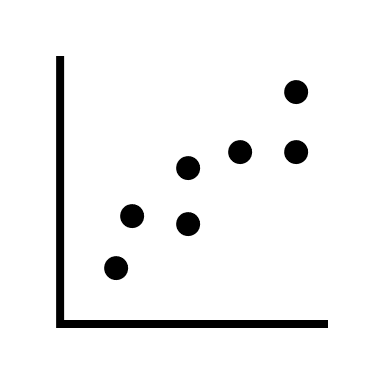 Figure B.6.X.2-1: results from [X]Annex X: Change history3GPP TR 38.859 V0..0 (2022-08)3GPP TR 38.859 V0..0 (2022-08)Technical ReportTechnical Report3rd Generation Partnership Project;Technical Specification Group Radio Access Network;Study on Expanded and Improved NR Positioning;(Release 18)3rd Generation Partnership Project;Technical Specification Group Radio Access Network;Study on Expanded and Improved NR Positioning;(Release 18)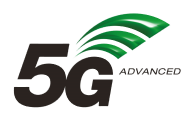 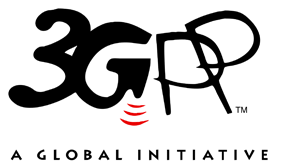 The present document has been developed within the 3rd Generation Partnership Project (3GPP TM) and may be further elaborated for the purposes of 3GPP.
The present document has not been subject to any approval process by the 3GPP Organizational Partners and shall not be implemented.
This Specification is provided for future development work within 3GPP only. The Organizational Partners accept no liability for any use of this Specification.
Specifications and Reports for implementation of the 3GPP TM system should be obtained via the 3GPP Organizational Partners' Publications Offices.The present document has been developed within the 3rd Generation Partnership Project (3GPP TM) and may be further elaborated for the purposes of 3GPP.
The present document has not been subject to any approval process by the 3GPP Organizational Partners and shall not be implemented.
This Specification is provided for future development work within 3GPP only. The Organizational Partners accept no liability for any use of this Specification.
Specifications and Reports for implementation of the 3GPP TM system should be obtained via the 3GPP Organizational Partners' Publications Offices.3GPPPostal address3GPP support office address650 Route des Lucioles - Sophia AntipolisValbonne - FRANCETel.: +33 4 92 94 42 00 Fax: +33 4 93 65 47 16Internethttp://www.3gpp.orgCopyright NotificationNo part may be reproduced except as authorized by written permission.
The copyright and the foregoing restriction extend to reproduction in all media.© 2022, 3GPP Organizational Partners (ARIB, ATIS, CCSA, ETSI, TSDSI, TTA, TTC).All rights reserved.UMTS™ is a Trade Mark of ETSI registered for the benefit of its members3GPP™ is a Trade Mark of ETSI registered for the benefit of its Members and of the 3GPP Organizational Partners
LTE™ is a Trade Mark of ETSI registered for the benefit of its Members and of the 3GPP Organizational PartnersGSM® and the GSM logo are registered and owned by the GSM AssociationEvaluation caseMetricsRelative or absolute positioningHorizontal accuracyVertical accuracyRangingRanging distanceRanging angle/directionMetrics to be reportedThe percentiles of positioning/ranging accuracy error including 50%, 67%, 80%, 90% of UEs.CDF of positioning/ranging accuracy errorFor evaluated methods, sources are expected to report: whether the requirements are satisfied, and %-ile of UEs satisfying the target positioning accuracy for a requirement that may not be satisfied for 90% of the UEs.Other metricsPerformance metrics other than positioning accuracy, such as PHY/end-to-end latency, are up to companiesAssumptionsValueSimulation bandwidthFR1: 10, 20, 40 and 100 MHz FR2: 100, 200 and 400MHzReference signals for sidelink positioningBaseline: Existing pattern and sequence of DL-PRS or positioning SRSOther choices of pattern and sequence not precluded – companies to provide details.AGC settling time is considered.PHY/link level abstractionExplicit simulation of all links, individual parameters estimation is applied. Companies to provide description of applied algorithms for estimation of signal location parameters.Network and anchor UE synchronizationBaseline: Perfect synchronization between network and anchor UEs in the evaluation is assumed.Network synchronization error and timing errors defined in Table 6-1 in TR 38.857 [2] can also be optionally used for synchronization between BS and BS, between BS and anchor UEs, and between anchor UEs.Sidelink anchor nodes For evaluation of SL only positioning, anchor UEs are used to locate target UEs.For evaluation of Joint Uu/SL positioning, both BS and anchor UEs are used to locate target UEs.Baseline for absolute positioning: sidelink anchors location coordinates are perfectly known.Uncertainty in the sidelink anchors location coordinates can be considered by companiesUE-pair selection for rangingRelative positioning or ranging is performed between two UEs within X m. Value(s) of X to be reported by companies.Positioning methodTo be reported by companies.Additional considerationsCompanies should report whether SL-PRS and other SL signals are FDM-ed or not FDM-ed, and whether other SL signals are presentSystem level simulations (rather than link level simulations) are used as the baseline tool. For SL positioning evaluation in highway scenario or urban grid scenarios, performance metrics can include absolute horizontal accuracy, relative horizontal accuracy, ranging with distance accuracy, and ranging with direction accuracy (optionally). In highway and urban grid scenarios, other UE types, e.g., pedestrian UE or VRU devices may be further considered.AssumptionsValueValueScenariosV2X use-cases with highway and urban grid scenarios defined in TR 37.885 [8].Road configuration for urban grid and highway provided in Annex A in TR 37.885 [8] is reused.V2X use-cases with highway and urban grid scenarios defined in TR 37.885 [8].Road configuration for urban grid and highway provided in Annex A in TR 37.885 [8] is reused.Urban grid for V2XHighway for V2XCarrier frequency Uu : 4 GHz SL: 6 GHzUu : 2 GHz or 4GHz
SL: 6 GHzDeployment layout for absolute positioningAlt 1 as optional: BS and UE-type RSU deployment follows TR 36.885, where wrap around method of 19*3 hexagonal cells with 500m ISD in Figure A.1.3-3 of clause A.1.3 in TR 36.885 [9] is used. Alt 2 as baseline: BSs are disabled, UE-type RSUs are uniformly located with 200m spacing on both sides of highway symmetrically. Optional: staggered/unsymmetrical UE-type RSU distribution like 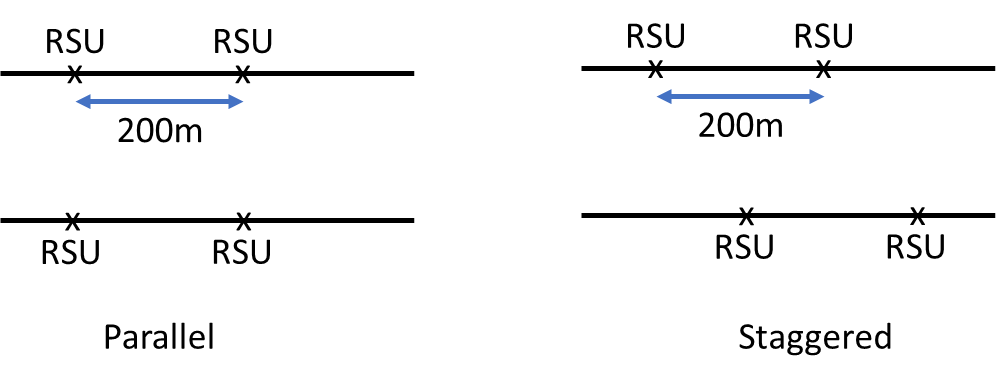 Note: Alt 1 is assumed for evaluation of joint Uu/PC5 positioning, Alt 2 is assumed for evaluation of PC5-only positioning.BS and UE-type RSU deployment follows the description in clause A.1.3 in TR 36.885 [9].Companies can provide results for additional BS/ UE-type RSU deployments, e.g., additional UE-type RSUs are added to UE-type RSU deployment in TR 36.885 [9]Deployment layout for relative positioning/rangingBSs are disabled UE type RSU may be disabled (as baseline) or enabled (as optional)If enabled, UE-type RSUs are uniformly located with 200m spacing on both sides of highway symmetrically.Optional: staggered/unsymmetrical UE-type RSU distribution like BSs are disabled (baseline), or enabled (optional)Companies to report their assumptionsUE type RSU may be disabled or enabled (companies should report their assumption)If enabled, UE type RSU deployment follows the description clause A.1.3 in TR 36.885 [9].If enabled, companies can provide additional RSU deployment, e.g. additional RSUs are added to RSU deployment in TR 36.885 [9].BS Tx power Macro BS: 49dBm Macro BS: 49dBm UE Tx power Vehicle UE or UE type RSU: 23dBmVehicle UE or UE type RSU: 23dBmBS receiver noise figure5dB5dBUE receiver noise figure9 dB9 dBUE droppingUE dropping option A defined in clause 6.1.2 of TR 37.885 [8]:UE dropping option A is used for the highway scenario:Vehicle type distribution: 100% vehicle type 2.Clustered dropping is not used.Vehicle speed is 140 km/h in all the lanes as baseline and 70 km/h in all the lanes optionally.UE dropping option A is used for the urban grid scenario:Vehicle type distribution: 100% vehicle type 2.Clustered dropping is not used.Vehicle speed is 60 km/h in all the lanes.In the intersection, a UE goes straight, turns left, turns right with the probability of 0.5, 0.25, 0.25, respectively.UE dropping option A defined in clause 6.1.2 of TR 37.885 [8]:UE dropping option A is used for the highway scenario:Vehicle type distribution: 100% vehicle type 2.Clustered dropping is not used.Vehicle speed is 140 km/h in all the lanes as baseline and 70 km/h in all the lanes optionally.UE dropping option A is used for the urban grid scenario:Vehicle type distribution: 100% vehicle type 2.Clustered dropping is not used.Vehicle speed is 60 km/h in all the lanes.In the intersection, a UE goes straight, turns left, turns right with the probability of 0.5, 0.25, 0.25, respectively.UE antenna modelDescription in clause 6.1.4 in TR 37.885 [8] is reused:Vehicle UE option 1 is the baseline (Vehicle UE antenna is modelled in Table 6.1.4-8 and 6.1.4-9 in TR 37.885 [8])Vehicle UE option 2 (two panels) can be optionally selected by companies.Description in clause 6.1.4 in TR 37.885 [8] is reused:Vehicle UE option 1 is the baseline (Vehicle UE antenna is modelled in Table 6.1.4-8 and 6.1.4-9 in TR 37.885 [8])Vehicle UE option 2 (two panels) can be optionally selected by companies.Channel modelDescription in clause 6.2 in TR 37.885 is reused.Description in clause 6.2 in TR 37.885 is reused.AssumptionsValueOverall assumptionsCompanies to provide detailed simulation assumptions including selected scenarios, channel models, center frequency, UE drop models, etc.Channel modelChannel model in TR 36.843 is reused:Reuse the parameters of "Channel models" specified in Clause A.2.1.2 of TR 36.843 with following modification: Each component of channel model reuses what is specified in TR 38.901.Anchor UE heightTo be reported by companies, e.g., same as TRP height.Performance metricsAt least include absolute positioning accuracy and ranging with distance accuracy.Optional: Relative positioning accuracy or ranging with angle/direction accuracyAssumptionsValueOverall assumptionsCompanies to provide detailed simulation assumptions including selected scenarios, channel models, center frequency, UE drop models, etc.Channel modelChannel model in TR 36.843 is reused:Reuse the parameters of "Channel models" specified in Clause A.2.1.2 of TR 36.843 with following modification: Each component of channel model reuses what is specified in TR 38.901.Anchor UE heightTo be reported by companies, e.g., same as TRP height.Performance metricsAt least include absolute positioning accuracy and ranging with distance accuracy.Optional: Relative positioning accuracy or ranging with angle/direction accuracyAssumptionsValueDeployment scenario and BS-to-UE channel modelsInF-SH and/or InF-DH defined in TR 38.857 [2].UE-to-UE channel modelOption 1: BS-2-UE channel model defined in TR 38.901 [11] is revised:The UE parameters in the channel model defined in 38.901 [11], e.g. UE height, antenna model, transmit power are used to replace corresponding parameters for BS.Anchor UE height to be reported by companies, e.g., anchor UE height is the same as TRP.Option 2: D2D channel mode from 36.843 A.2.1.2 is used.Anchor UE droppingCompanies to report how to drop anchor UEs and how to select anchor UEs.Performance metricsAt least include absolute and relative positioning accuracyAssumptionsValueValueScenariosBaseline: InF-SH, InF-DHOptional: Indoor Open Office, Umi, Highway scenariosOther evaluation scenarios are not precludedExisting Rel-17 DL/UL reference signals for the Uu interface are to be used for the Highway scenario.Baseline: InF-SH, InF-DHOptional: Indoor Open Office, Umi, Highway scenariosOther evaluation scenarios are not precludedExisting Rel-17 DL/UL reference signals for the Uu interface are to be used for the Highway scenario.Frequency errors – Note 1IdealPracticalInitial residual CFO (is the same for one measurement instances [or multiple phase measurement instances])0 (UE/TRP)Uniform distribution within:[-30, +30] Hz (FR1, UE), [-100, +100] Hz (FR1, UE), [-120, +120] Hz (FR2, UE), [-400, +400] Hz (FR2, UE),[-10, +10] Hz (for each TRP, FR1),[-40, +40] Hz (for each TRP, FR2).Oscillator-drift (is the same for one or multiple phase measurement instances for positioning fix)0 (UE/TRP)Uniform distribution within:[-0.1, 0.1] ppm (UE) [-0.02, +0.02] ppm (each TRP) within measurement durationAntenna reference point (ARP) location error of a TRPNo ARP errorA zero-mean, truncated Gaussian distribution with zero mean and standard deviation of T=[1, 5] cm truncated to 2T in each of (x, y, z) directionnitial phase of transmitter Modelled as a random variable uniformly distributed within [0, ]Modelled as a random variable uniformly distributed within [0, ]UE/TRP antenna phase center offset (PCO)dPCO =  a * dPhi + wwhere	a is the scale factor, a=[0, 1, 3]FFS: other valuesdPhi is the direction difference (in degrees):Example 1, dPhi is the difference between the true and the calculated (or measured) directions between a transmitter (UE/TRP) and a receiver (TRP/UE).Example 2: dPhi is the direction difference between one UE to two TRPs, or between one TRP to two UEs.w is 0 or a random variable uniformly distributed within [-2, +2], or [-5, +5], or [-X, +X] degreesFFS: value of X or left up to companiesNote: the above model is valid only when absolute value of dPhi < Y degreesFFS: value of Y or left up to companiesdPCO =  a * dPhi + wwhere	a is the scale factor, a=[0, 1, 3]FFS: other valuesdPhi is the direction difference (in degrees):Example 1, dPhi is the difference between the true and the calculated (or measured) directions between a transmitter (UE/TRP) and a receiver (TRP/UE).Example 2: dPhi is the direction difference between one UE to two TRPs, or between one TRP to two UEs.w is 0 or a random variable uniformly distributed within [-2, +2], or [-5, +5], or [-X, +X] degreesFFS: value of X or left up to companiesNote: the above model is valid only when absolute value of dPhi < Y degreesFFS: value of Y or left up to companiesTime instances for carrier phase measurementsUE position can be calculated by the use of the carrier phase measurements obtained at the M sequential time instances, where Baseline: M=1Optional : M=4Other values of M Companies should report their assumptions on UE mobility (e.g., speed)UE position can be calculated by the use of the carrier phase measurements obtained at the M sequential time instances, where Baseline: M=1Optional : M=4Other values of M Companies should report their assumptions on UE mobility (e.g., speed)Note 1: The Doppler frequency can be determined based on the UE speed in the evaluation assumption.Note 1: The Doppler frequency can be determined based on the UE speed in the evaluation assumption.Note 1: The Doppler frequency can be determined based on the UE speed in the evaluation assumption.AssumptionsValueFrequency rangeFR1 baseline; FR2 optionalSCS30kHz for FR1 (baseline); 120kHz for FR2 (optional)Bandwidth of the DL PRS and UL SRS for positioning100 MHzMeasurements per position fixSingle-sample measurement per position fix (baseline); 4-sample measurement per position fix (optional)UE mobilityUp to 3 kmphPower consumption modelling – basic considerationsPower consumption of 5GC data traffic is not modelled and only the power consumption of the traffic type related to LPHAP positioning (e.g., obtaining/updating SRS configurations, DL PRS measurement reporting, etc.) is considered.Consideration of power consumption due to paging monitoring is not precluded for baseline evaluation.Up to each company to provide detailed power model and evaluation results on power consumption in FR2.Adopt the power consumption model, additional transition energy and total transition time of the three sleep types (deep sleep, light sleep, and micro sleep) in TR38.840 [13] as the evaluation baseline.Periodicity of DL PRS / UL SRS for positioningBaseline: 1 DL PRS / UL SRS for positioning occasion per N I-DRX cycle(s)Candidate values of N to evaluate is 1 and 8 for I-DRX cycle of 1.28s.Up to companies to select one or both of the above values.Candidate value of N to evaluate is 1 for I-DRX cycle of 10.24s.I-DRX configurationIncluded in the baseline evaluationsI-DRX cycles: 1.28s (baseline); 10.24s (optional)Note: This does not preclude the case where no I-DRX cycle nor paging is considered in the evaluation of potential solutions to maximize the battery life.e-DRX and/or paging receptionThe following may be optionally considered:e-DRX cycles to evaluate: 20.48s; 30.72s.For paging reception:1 paging occasion is included in one eDRX cycle10% paging rateNo paging reception can be optionally evaluated.1 DL PRS and/or UL SRS for positioning occasion per 1 eDRX cycle Minimizing the gap between PRS measurement, SRS transmission and/or measurement reporting with paging monitoring in time domain can be evaluated.Performance requirementsHorizontal positioning accuracy < 1 m for 90% of UEsPositioning interval / duty cycle of 15-30 sUE battery life of 6 months – 1 yearNote: Setting an exact value each from the set of positioning interval / duty cycle and UE battery life in the evaluation and identification of performance gap will be discussed separately when necessary.Note: At least when the positioning accuracy is evaluated without jointly evaluating the associated power consumption, the target horizontal positioning accuracy requirement on LPHAP of <1m is assumed to be achieved by Rel-16/17 positioning techniques with a positioning bandwidth of at least 100MHz.C1 (mAh)T1 (hours)XReference traffic typeC2 (mAh)T2req (months)45001220 %FTP (model 3)800 for Type A LPHAP device (baseline)4500 for Type B LPHAP device (optional)6 to 12Power StateRelative powerPDCCH-only (PPDCCH)50NotePDCCH + PDSCH (PPDCCH+PDSCH)120SSB proc. (PSSB)50UL250 (0 dBm)700 (23 dBm)(Optional) PRACH[210](Optional) BWP switching[50](Optional) Intra-frequency RRM measurement (Pintra)[60] (synchronous case, N=8, measurement only; Pintra, meas-only)[80] (combined search and measurement; Pintra, search+meas)(Optional) Inter-frequency RRM measurement (Pinter)[60] (measurement only per freq. layer; Pinter, meas-only)[150] (neighbor cell search power per freq. layer; Pinter, search-only)Micro sleep power assumed for switch in/out a freq. layerNote: Power scaling to 20MHz reception bandwidth follows the rule in Clause 8.1.3 of TR 38.840, i.e., max{reference power * 0.4, 50}.Note: Power scaling to 20MHz reception bandwidth follows the rule in Clause 8.1.3 of TR 38.840, i.e., max{reference power * 0.4, 50}.ParametersValuesModel A:Model A:Relative power unit 0.015Additional transition energy[Between 2000 and 20000]Total transition time400 msModel B:Model B:Relative power unit 0.01Additional transition energy450Total transition time25 msFFS: restrictions in processing associated with option 2 after the UE comes out of ultra-deep sleep stateFFS: restrictions in processing associated with option 2 after the UE comes out of ultra-deep sleep stateN: Number of TRPs for DL PRS measurementSynchronous case (baseline)Synchronous case (baseline)Asynchronous case (optional)Asynchronous case (optional)N: Number of TRPs for DL PRS measurementFR1 (baseline)FR2 (optional)FR1FR2N=4 (baseline)120195140255N=8 (optional)150225170285Power StateRelative powerSRS210 (baseline);700 (optional)AssumptionsFR1 Specific ValuesFR2 Specific Values Carrier frequency, GHz 3.5GHz, 700MHz (optional) – Note 128GHz – Note 1Bandwidth, MHz20MHz baseline, 5MHz optional100MHzSubcarrier spacing, kHz30KHz, 15KHz (for 700MHz carriers)120kHzPositioning Reference SignalsDL PRS and/or UL SRS.Sources to detail the chosen configuration of reference signal(s)DL PRS and/or UL SRS.Sources to detail the chosen configuration of reference signal(s)Deployment scenariosBaseline: (Case 1): Umi street canyon, as described in Table 6.1-1-4 of TR 38.855Optional outdoor: (Case 2): UMa, as described in Table 6.1-1-6 of TR 38.855(Case 3): RMa, companies to report parameters assumed for evaluations. Baseline: (Case 4): InF-SH as described in Table 6.1-1 of TR 38.857Optional indoor: (Case 5) Indoor Open Office, as described in Table 6.1-1-3 of TR 38.855Optional indoor: (Case 6) InF-DH as described in Table 6.1-1 of TR 38.857Baseline: (Case 1): Umi street canyon, as described in Table 6.1-1-4 of TR 38.855Optional outdoor: (Case 2): UMa, as described in Table 6.1-1-6 of TR 38.855(Case 3): RMa, companies to report parameters assumed for evaluations. Baseline: (Case 4): InF-SH as described in Table 6.1-1 of TR 38.857Optional indoor: (Case 5) Indoor Open Office, as described in Table 6.1-1-3 of TR 38.855Optional indoor: (Case 6) InF-DH as described in Table 6.1-1 of TR 38.857gNB model parameters gNB noise figure, dB5dB7dBgNB antenna configurationAt 700MHz: (M,N,P,Mg,Ng) = (4,2,2,1,1), (dH, dV) = (0.5, 0.8)λ – Note 3At 700MHz: (M,N,P,Mg,Ng) = (4,2,2,1,1), (dH, dV) = (0.5, 0.8)λ – Note 3UE model parameters UE noise figure, dB9dB – Note 113dB – Note 1UE max. TX power, dBm23dBm – Note 123dBm – Note 1EIRP should not exceed 43 dBm.UE antenna radiation pattern Omni, 0dBiAntenna model according to Table 6.1.1-2 in TR 38.855UE antenna configurationPanel model 1 – Note 1dH = 0.5λ,
for 1Rx UEs: (M, N, P, Mg, Ng) = (1, 1, 1, 1, 1)for 2Rx UEs: (M, N, P, Mg, Ng) = (1, 1, 2, 1, 1)(M, N, P, Mg, Ng) = (1, 2, 2, 1, 1) as minimum antenna configuration (baseline)(M, N, P, Mg, Ng) = (2, 2, 2, 1, 1) as optional configuration. UE antenna radiation pattern Omni, 0dBiAntenna model according to Table 6.1.1-2 in TR 38.855Number of UE   branchesBaseline: 1Rx 1TxOptional: 2Rx 1 TxBaseline: 2Rx and 1TxPHY/link level abstractionExplicit simulation of all links, individual parameters estimation is applied. Companies to provide description of applied algorithms for estimation of signal location parameters.Explicit simulation of all links, individual parameters estimation is applied. Companies to provide description of applied algorithms for estimation of signal location parameters.Network synchronizationThe network synchronization error, per UE dropping, is defined as a truncated Gaussian distribution of (T1 ns) rms values between an eNB and a timing reference source which is assumed to have perfect timing, subject to a largest timing difference of T2 ns, where T2 = 2*T1–	That is, the range of timing errors is [-T2, T2]–	T1: 0ns (perfectly synchronized), 50ns (Optional)The network synchronization error, per UE dropping, is defined as a truncated Gaussian distribution of (T1 ns) rms values between an eNB and a timing reference source which is assumed to have perfect timing, subject to a largest timing difference of T2 ns, where T2 = 2*T1–	That is, the range of timing errors is [-T2, T2]–	T1: 0ns (perfectly synchronized), 50ns (Optional)UE/gNB RX and TX timing error(Optional) The UE/gNB RX and TX timing error, in FR1/FR2, can be modeled as a truncated Gaussian distribution with zero mean and standard deviation of T1 ns, with truncation of the distribution to the [-T2, T2] range, and with T2=2*T1:-	T1: X ns for gNB and Y ns for UE-	X and Y are up to sources  -	Note: RX and TX timing errors are generated per panel independentlyApply the timing errors as follows: -	For each UE drop, -	For each panel (in case of multiple panels)-	Draw a random sample for the Tx error according to [-2*Y,2*Y] and another random sample for the Rx error according to the same [-2*Y,2*Y] distribution. -	For each gNB -	For each panel (in case of multiple panels)-	Draw a random sample for the Tx error according to [-2*X,2*X] and another random sample for the Rx error according to the same [-2*X,2*X] distribution. -	Any additional Time varying aspects of the timing errors, if simulated, can be left up to each company to report.-	For UE evaluation assumptions in FR2, it is assumed that the UE can receive or transmit at most from one panel at a time with a panel activation delay of 0ms.(Optional) The UE/gNB RX and TX timing error, in FR1/FR2, can be modeled as a truncated Gaussian distribution with zero mean and standard deviation of T1 ns, with truncation of the distribution to the [-T2, T2] range, and with T2=2*T1:-	T1: X ns for gNB and Y ns for UE-	X and Y are up to sources  -	Note: RX and TX timing errors are generated per panel independentlyApply the timing errors as follows: -	For each UE drop, -	For each panel (in case of multiple panels)-	Draw a random sample for the Tx error according to [-2*Y,2*Y] and another random sample for the Rx error according to the same [-2*Y,2*Y] distribution. -	For each gNB -	For each panel (in case of multiple panels)-	Draw a random sample for the Tx error according to [-2*X,2*X] and another random sample for the Rx error according to the same [-2*X,2*X] distribution. -	Any additional Time varying aspects of the timing errors, if simulated, can be left up to each company to report.-	For UE evaluation assumptions in FR2, it is assumed that the UE can receive or transmit at most from one panel at a time with a panel activation delay of 0ms.Selection of RedCap UEs for indoor scenarios for reporting of results(Required): The UEs inside the convex hull of the horizontal BS deployment area.(Optional): All the UEs.(Required): The UEs inside the convex hull of the horizontal BS deployment area.(Optional): All the UEs.Note 1: According to TR 38.802 [14]Note 2: According to TR 38.901 [11]Note 3: According to TR38.830 [15]Note 1: According to TR 38.802 [14]Note 2: According to TR 38.901 [11]Note 3: According to TR38.830 [15]Note 1: According to TR 38.802 [14]Note 2: According to TR 38.901 [11]Note 3: According to TR38.830 [15]ParameterCarrier frequencySubcarrier spacingReference Signal Transmission BandwidthReference Signal Physical Structure and Resource Allocation (RE pattern)Reference signal including PRS, SRS and SL-PRS(type of sequence, number of ports, …)Number of symbols used per occasionnumber of occasions used per positioning estimatePower-boosting levelUplink power control (applied/not applied)interference modelling (ideal muting, or other)Description of Measurement Algorithm (e.g. super resolution, interference cancellation, ….)Description of positioning technique / applied positioning algorithm (e.g. Least square, Taylor series, etc)Synchronization assumptionsUE/gNB RX and TX timing error assumptionPrecoding assumptions (codebook, nrof antenna elements used, etc)Additional notes, if anyParameterCase 1Case 2…Case nUE Antenna modelTRP antenna modelBS/RSU deployment for absolute positioningBS/RSU deployment for relative positioning/ranging Selected values of X (relative positioning or ranging is performed between two UEs within X m)Positioning methodParameterCase 1Case 2…Case nUE Antenna modelTRP antenna modelBS/RSU deployment for absolute positioningBS/RSU deployment for relative positioning/ranging Selected values of X (relative positioning or ranging is performed between two UEs within X m)Positioning methodParameterCase 1Case 2…Case nUE Antenna modelTRP antenna modelBS/RSU deployment for absolute positioningBS/RSU deployment for relative positioning/ranging Selected values of X (relative positioning or ranging is performed between two UEs within X m)Positioning methodParameterCase 1Case 2…Case nScenarioUE Antenna modelTRP antenna modelBS/RSU deployment for absolute positioningBS/RSU deployment for relative positioning/ranging Selected values of X (relative positioning or ranging is performed between two UEs within X m)Positioning methodParameterCase 1Case 2…Case nScenarioUE Antenna modelTRP antenna modelBS/RSU deployment for absolute positioningBS/RSU deployment for relative positioning/ranging Selected values of X (relative positioning or ranging is performed between two UEs within X m)Positioning methodCase ID and brief description 50%67%80%90%Whether meet the requirement of set AWhether meet the requirement of set Be.g., Case #1, BW#100M, FR#1, positioning method #TDOA,Yes?If not, %-ile of UEs satisfying the target positioning accuracy requirementYes?If not, %-ile of UEs satisfying the target positioning accuracy requiremente.g., Case #2, BW#40M, FR#1, positioning method #TDOA,Yes?If not, %-ile of UEs satisfying the target positioning accuracy requirementYes?If not, %-ile of UEs satisfying the target positioning accuracy requirementCase ID and brief description 50%67%80%90%Whether meet the requirement of set AWhether meet the requirement of set Be.g., Case #, BW#, FR#, positioning method#,Yes?If not, %-ile of UEs satisfying the target positioning accuracy requirementYes?If not, %-ile of UEs satisfying the target positioning accuracy requirementCase ID and brief description 50%67%80%90%Whether meet the requirement of set AWhether meet the requirement of set Be.g., Case #, BW#, FR#, positioning method#,Yes?If not, %-ile of UEs satisfying the target positioning accuracy requirementYes?If not, %-ile of UEs satisfying the target positioning accuracy requirementCase ID and brief description 50%67%80%90%Whether meet the requirement of set AWhether meet the requirement of set Be.g., Case #, BW#, FR#, positioning method#,Yes?If not, %-ile of UEs satisfying the target positioning accuracy requirementYes?If not, %-ile of UEs satisfying the target positioning accuracy requirementCase ID and brief description 50%67%80%90%Whether meet the requirement of set AWhether meet the requirement of set Be.g., Case #, BW#, FR#, positioning method#,Yes?If not, %-ile of UEs satisfying the target ranging distance accuracy requirementYes?If not, %-ile of UEs satisfying the target ranging distance accuracy requirementCase ID and brief description 50%67%80%90%Whether meet the target requiremente.g., Case #, BW#, FR#, positioning method#,Yes?If not, %-ile of UEs satisfying the target ranging angle accuracy requirementCase ID and brief description 50%67%80%90%Whether meet the requirement of set AWhether meet the requirement of set Be.g., Case #1, BW#100M, FR#1, positioning method #TDOA,Yes?If not, %-ile of UEs satisfying the target positioning accuracy requirementYes?If not, %-ile of UEs satisfying the target positioning accuracy requiremente.g., Case #2, BW#40M, FR#1, positioning method #TDOA,Yes?If not, %-ile of UEs satisfying the target positioning accuracy requirementYes?If not, %-ile of UEs satisfying the target positioning accuracy requirementCase ID and brief description 50%67%80%90%Whether meet the requirement of set AWhether meet the requirement of set Be.g., Case #, BW#, FR#, positioning method#,Yes?If not, %-ile of UEs satisfying the target positioning accuracy requirementYes?If not, %-ile of UEs satisfying the target positioning accuracy requirementCase ID and brief description 50%67%80%90%Whether meet the requirement of set AWhether meet the requirement of set Be.g., Case #, BW#, FR#, positioning method#,Yes?If not, %-ile of UEs satisfying the target positioning accuracy requirementYes?If not, %-ile of UEs satisfying the target positioning accuracy requirementCase ID and brief description 50%67%80%90%Whether meet the requirement of set AWhether meet the requirement of set Be.g., Case #, BW#, FR#, positioning method#,Yes?If not, %-ile of UEs satisfying the target positioning accuracy requirementYes?If not, %-ile of UEs satisfying the target positioning accuracy requirementCase ID and brief description 50%67%80%90%Whether meet the requirement of set AWhether meet the requirement of set Be.g., Case #, BW#, FR#, positioning method#,Yes?If not, %-ile of UEs satisfying the target ranging distance accuracy requirementYes?If not, %-ile of UEs satisfying the target ranging distance accuracy requirementCase ID and brief description 50%67%80%90%Whether meet the target requiremente.g., Case #, BW#, FR#, positioning method#,Yes?If not, %-ile of UEs satisfying the target ranging angle accuracy requirementCase ID and brief description 50%67%80%90%Whether meet the requirement of set AWhether meet the requirement of set Be.g., Case #1, BW#100M, FR#1, positioning method #TDOA,Yes?If not, %-ile of UEs satisfying the target positioning accuracy requirementYes?If not, %-ile of UEs satisfying the target positioning accuracy requiremente.g., Case #2, BW#40M, FR#1, positioning method #TDOA,Yes?If not, %-ile of UEs satisfying the target positioning accuracy requirementYes?If not, %-ile of UEs satisfying the target positioning accuracy requirementCase ID and brief description 50%67%80%90%Whether meet the requirement of set AWhether meet the requirement of set Be.g., Case #, BW#, FR#, positioning method#,Yes?If not, %-ile of UEs satisfying the target positioning accuracy requirementYes?If not, %-ile of UEs satisfying the target positioning accuracy requirementCase ID and brief description 50%67%80%90%Whether meet the requirement of set AWhether meet the requirement of set Be.g., Case #, BW#, FR#, positioning method#,Yes?If not, %-ile of UEs satisfying the target positioning accuracy requirementYes?If not, %-ile of UEs satisfying the target positioning accuracy requirementCase ID and brief description 50%67%80%90%Whether meet the requirement of set AWhether meet the requirement of set Be.g., Case #, BW#, FR#, positioning method#,Yes?If not, %-ile of UEs satisfying the target positioning accuracy requirementYes?If not, %-ile of UEs satisfying the target positioning accuracy requirementCase ID and brief description 50%67%80%90%Whether meet the requirement of set AWhether meet the requirement of set Be.g., Case #, BW#, FR#, positioning method#,Yes?If not, %-ile of UEs satisfying the target ranging distance accuracy requirementYes?If not, %-ile of UEs satisfying the target ranging distance accuracy requirementCase ID and brief description 50%67%80%90%Whether meet the target requiremente.g., Case #, BW#, FR#, positioning method#,Yes?If not, %-ile of UEs satisfying the target ranging angle accuracy requirementCase ID and brief description 50%67%80%90%Whether meet the target requiremente.g., Case #1, BW#100M, FR#1, positioning method #TDOA,Yes?If not, %-ile of UEs satisfying the target positioning accuracy requiremente.g., Case #2, BW#40M, FR#1, positioning method #TDOA,Yes?If not, %-ile of UEs satisfying the target positioning accuracy requirementCase ID and brief description 50%67%80%90%Whether meet the target requiremente.g., Case #, BW#, FR#, positioning method#,Yes?If not, %-ile of UEs satisfying the target positioning accuracy requirementCase ID and brief description 50%67%80%90%Whether meet the target requiremente.g., Case #, BW#, FR#, positioning method#,Yes?If not, %-ile of UEs satisfying the target positioning accuracy requirementCase ID and brief description 50%67%80%90%Whether meet the target requiremente.g., Case #, BW#, FR#, positioning method#,Yes?If not, %-ile of UEs satisfying the target positioning accuracy requirementCase ID and brief description 50%67%80%90%Whether meet the target requiremente.g., Case #, BW#, FR#, positioning method#,Yes?If not, %-ile of UEs satisfying the target ranging distance accuracy requirementCase ID and brief description 50%67%80%90%Whether meet the target requiremente.g., Case #, BW#, FR#, positioning method#,Yes?If not, %-ile of UEs satisfying the target ranging angle accuracy requirementCase ID and brief description 50%67%80%90%Whether meet the target requiremente.g., Case #1, BW#100M, FR#1, positioning method #TDOA,Yes?If not, %-ile of UEs satisfying the target positioning accuracy requiremente.g., Case #2, BW#40M, FR#1, positioning method #TDOA,Yes?If not, %-ile of UEs satisfying the target positioning accuracy requirementCase ID and brief description 50%67%80%90%Whether meet the target requiremente.g., Case #, BW#, FR#, positioning method#,Yes?If not, %-ile of UEs satisfying the target positioning accuracy requirementCase ID and brief description 50%67%80%90%Whether meet the target requiremente.g., Case #, BW#, FR#, positioning method#,Yes?If not, %-ile of UEs satisfying the target positioning accuracy requirementCase ID and brief description 50%67%80%90%Whether meet the target requiremente.g., Case #, BW#, FR#, positioning method#,Yes?If not, %-ile of UEs satisfying the target positioning accuracy requirementCase ID and brief description 50%67%80%90%Whether meet the target requiremente.g., Case #, BW#, FR#, positioning method#,Yes?If not, %-ile of UEs satisfying the target ranging distance accuracy requirementCase ID and brief description 50%67%80%90%Whether meet the target requiremente.g., Case #, BW#, FR#, positioning method#,Yes?If not, %-ile of UEs satisfying the target ranging angle accuracy requirementParameter[Case ID], [Scenario][Case ID], [Scenario][Case ID], [Scenario]Scenario [TS 38.855, TS 38.857]Single carrier frequency, or multiple carrier frequencies, GHzBandwidth, MHzSubcarrier spacing, kHzRS signal descriptions(PRS or posSRS, Number of OFDM simbles, Comb size)NR Carrier phase positioning method (DL, UL, or DL+UL(RTT))R16/R17 positioning method (if it is used together with CPP)Carrier phase estimation techniques (time-domain, freq-domain, references)Differential positioning techniques if used (e.g., single differential, double differential, etc.)  Integer ambiguity resolution techniques (e.g., virtual Integer ambiguity, LAMBDA, cost functions, Least squares, …)Multipath mitigation techniques(e.g., first path detection, ...) Single-measurement instance CPP, or multiple measurement instances CPPUE position calculation algorithm (e.g. Least squares, Taylor series, …)Network synchronization assumption (e.g., 0ns, 10ns, ..)UE/TRP Initial phase offset CFO/DopplerOscillator-driftsARP errorsPhase Center OffsetsPhase noise (FR2)Additional notes, if any[Case ID], [Scenario][additional descriptions]50%67%80%90%Met target requirements? (Yes/No)Additional comments[Case ID], [Scenario], [additional descriptions]50%67%80%90%Met target requirements? (Yes/No)Additional commentsEvaluation assumption[Case ID], [Frequency Band], [Positioning method], [LPHAP device type][Case ID], [Frequency Band], [Positioning method], [LPHAP device type][Case ID], [Frequency Band], [Positioning method], [LPHAP device type]Sleep stateDRX cyclepaging receptionRS periodicityM-sampleRRM measurementBWP switchingMeasurement reporting (e.g., RA/CG-SDT, reporting interval)Implementation factor KNote: Companies are recommended to provide the following information for each evaluation case:Case IDPositioning method: e.g., UE-assisted DL positioning, UL positioning, UE-assisted DL+UL positioning, etc.Frequency range: e.g., FR1LPHAP device type: e.g., Type A, Type BNote: Companies are recommended to provide the following information for each evaluation case:Case IDPositioning method: e.g., UE-assisted DL positioning, UL positioning, UE-assisted DL+UL positioning, etc.Frequency range: e.g., FR1LPHAP device type: e.g., Type A, Type BNote: Companies are recommended to provide the following information for each evaluation case:Case IDPositioning method: e.g., UE-assisted DL positioning, UL positioning, UE-assisted DL+UL positioning, etc.Frequency range: e.g., FR1LPHAP device type: e.g., Type A, Type BNote: Companies are recommended to provide the following information for each evaluation case:Case IDPositioning method: e.g., UE-assisted DL positioning, UL positioning, UE-assisted DL+UL positioning, etc.Frequency range: e.g., FR1LPHAP device type: e.g., Type A, Type BEvaluation casePower statesRelative power unitDuration (in slots)InstancesSum Durations (in slots)Relative powerPower ratioCase IDe.g., Deep/light/micro sleep, SSB, paging, PRS measurement, UL, SRS, etcCase IDCase IDCase IDCase IDCase IDCase IDCase IDTotal (every power cycle)Total (every power cycle)Total (every power cycle)Total (every power cycle)Case IDSlot-averaged power unitSlot-averaged power unitSlot-averaged power unitSlot-averaged power unitCase IDBattery life (in month)Battery life (in month)Battery life (in month)Battery life (in month)Evaluation case descriptionSlot-averaged relative power unit (P2)Battery life (in month)Target requirements met? (Yes/No); If no, provide gapsTarget requirements met? (Yes/No); If no, provide gapsEvaluation case descriptionSlot-averaged relative power unit (P2)Battery life (in month)6 months12 months[Case ID], [Rel-17, or potential enhancements]ParameterCase XYZ (channel model, FRx)Scenario (baseline, otherwise state any modifications)Carrier frequencySubcarrier spacingReference Signal Transmission BandwidthReference Signal Physical Structure and Resource Allocation (RE pattern) (reference to figure in contribution)Reference signal(type of sequence, number of ports, …)Number of sitesNumber of symbols used per occasionnumber of occasions used per positioning estimatePower-boosting levelUplink power control (applied/not applied)interference modelling (ideal muting, or other)Description of Measurement Algorithm (e.g., super resolution, interference cancellation, ….)Description of positioning technique / applied positioning algorithm (e.g., Least square, Taylor series, etc)Network synchronization assumptionsUE/gNB RX and TX timing errorBeam-related assumption (beam sweeping / alignment assumptions at the tx and rx sides)Precoding assumptions (codebook, nrof antenna elements used, etc)UE antenna configurationNumber of UE branchesDescription of enhancement solutions, if anygNB antenna configuration UE noise figure  UE antenna heightgNB antenna heightAdditional notes, if anyCases50%67%80%90%Requirements met? (Yes/No)Case #, channel model, FRx, positioning method  (Optional) All UEsCase #, channel model, FRx, positioning method  Convex UEsChange historyChange historyChange historyChange historyChange historyChange historyChange historyChange historyDateMeetingTDocCRRevCatSubject/CommentNew version2022-05RAN1#109-eR1-2205398Baseline TR skeleton.0.0.02022-08RAN1#110R1-2208275Incorporating decisions from RAN1 #109-e and RAN1 #1100.1.0